ИЗВЕЩЕНИЕ  О ПРОВЕДЕНИИ  АУКЦИОНАна право заключения договоров аренды  земельных участков  1) Организатор аукциона - Администрация Куртамышского района. 2) Уполномоченный орган проведения аукциона – отдел экономики, сельского хозяйства, управления муниципальным имуществом и земельных отношений Администрации Куртамышского района.3) Основание проведения аукциона - распоряжение Администрации Куртамышского района от 02.03.2020г. № 147-р «О проведении аукциона на право заключения договоров аренды  земельных участков».4) Место проведения аукциона: Курганская область Куртамышский район, г. Куртамыш, ул. 22 Партсъезда, д. 40, каб. № 34, Администрация Куртамышского района.Дата  и время проведения аукциона: 06.04.2020 года в 10.00 часов по местному времени.Порядок проведения аукциона: аукцион на право заключения договора аренды земельного участка проводится в порядке, установленном ст. 39.12  Земельного кодекса Российской Федерации и является открытым по составу участников и по форме подачи заявок.5) Предмет аукциона – право заключения договоров аренды земельных участков.Лот № 1.Местоположение – Российская Федерация, Курганская область, Куртамышский район, в границах Камаганского сельсовета.Площадь – 205907  кв.м.Кадастровый номер – 45:09:040903:417. Право на земельный участок – земли, государственная собственность на которые не разграничена.Разрешенное использование земельного участка -  для сельскохозяйственного производства.Категория земель – земли сельскохозяйственного назначения.Границы – согласно выписке из ЕГРН.Обременения земельного участка и ограничения его использования – отсутствует.Начальный размер ежегодной арендной платы за земельный участок – 11000 (одиннадцать тысяч) рублей 00 копеек.Шаг аукциона - 3% начального размера ежегодной арендной платы за земельный участок 330 (триста тридцать) рублей 00 копеек. Задаток в размере  20 % от начального размера ежегодной арендной платы за земельный участок – 2200 (две тысячи двести) рублей 00 копеек.  Срок аренды земельного участка: 49 лет.Лот № 2.Местоположение – Российская Федерация, Курганская область, Куртамышский район, д. Ново-Никольское.Площадь – 65716 кв.м.Кадастровый номер – 45:09:041701:250. Право на земельный участок – земли, государственная собственность на которые не разграничена.Разрешенное использование земельного участка -  для ведения сельского хозяйства.Категория земель – земли населенных пунктов.Границы – согласно выписки из ЕГРН.Обременения земельного участка и ограничения его использования – отсутствуют.Начальный размер ежегодной арендной платы за земельный участок – 4000 (четыре тысячи) рублей 00 копеек. Шаг аукциона - 3% начального размера ежегодной арендной платы за земельный участок 120 (сто двадцать) рублей 00 копеек.  Задаток в размере  20 % от начального размера ежегодной арендной платы за земельный участок – 800 (восемьсот) рублей 00 копеек.   Срок аренды земельного участка: 49 лет.Лот № 3.Местоположение – Российская Федерация, Курганская область, Куртамышский район, д. Ново-Никольское.Площадь – 52510  кв.м.Кадастровый номер – 45:09:041701:249. Право на земельный участок – земли, государственная собственность на которые не разграничена.Разрешенное использование земельного участка -  для ведения сельского хозяйства.Категория земель – земли населенных пунктов.Границы – согласно выписке из ЕГРН.Обременения земельного участка и ограничения его использования – нет.Начальный размер ежегодной арендной платы за земельный участок – 3000 (три тысячи) рублей 00 копеек.Шаг аукциона - 3% начального размера ежегодной арендной платы за земельный участок 90 (девяносто) рублей 00 копеек. Задаток в размере  20 % от начального размера ежегодной арендной платы за земельный участок – 600 (шестьсот) рублей 00 копеек. Срок аренды земельного участка – 49 лет.6) Время и место приема заявок: Курганская область, Куртамышский район, г. Куртамыш, ул. 22 Партсъезда, д. 40, кабинет № 24. С 05.03.2020г. по 31.03.2020г. рабочие дни с 08-30 до 16-00 часов по местному времени, обеденный перерыв с 12-00 до 13-00 часов.7) Документы, представляемые для участия в аукционе:1. Заявка на участие  в аукционе по установленной форме  с указанием реквизитов счета для возврата задатка (2 экз.) согласно приложению 1 к настоящему извещению;2. Копии документов, удостоверяющих личность (для граждан);      3. Надлежащим образом заверенный перевод на русский язык документов о государственной регистрации юридического лица в соответствии с законодательством иностранного государства в случае, если заявителем является иностранное юридическое лицо;    4.  Документы, подтверждающие внесение задатка.Документы, содержащие помарки, подчистки, исправления не рассматриваются. Один заявитель вправе подать только одну заявку на участие в аукционе. Задаток для участия в торгах перечисляется единым платежом на расчетный счет Получателя платежа: УФК по Курганской области (Отдел экономики, сельского хозяйства, управления муниципальным имуществом и земельных отношений Администрации Куртамышского района)  ИНН  получателя 4511001731, КПП 451101001  ОКТМО: Лот № 1 и 37616424, Лот № 2 и № 3 37616464. Номер счет получателя платежа:  40101810065770110002. Наименование банка: Банк отделение Курган г.Курган Бик Банка: 043735001 КБК: 16211105013050000120, наименование платежа: задаток   для участия  в аукционе. 8) Определение участников аукциона 01.04.2020 г. в 10-00 часов по местному времени «Организатор аукциона» в кабинете № 24  Администрации Куртамышского района рассматривает заявки и документы претендентов и устанавливает факт поступления на счет «Организатора аукциона » установленных сумм задатков.По результатам рассмотрения заявок и документов «Организатор аукциона» принимает решение о признании претендентов участниками аукциона.Претендент не допускается к участию в аукционе по следующим основаниям:1) непредставление необходимых для участия в аукционе документов или представление недостоверных сведений;2) непоступление задатка на дату рассмотрения заявок на участие в аукционе;3) подача заявки на участие в аукционе лицом, которое в соответствии с Земельным Кодексом Российской Федерации и другими Федеральными законами не имеет права быть участником конкретного аукциона, покупателем земельного участка или приобрести земельный участок в аренду;4) наличие сведений о заявителе, об учредителях (участниках), о членах коллегиальных исполнительных органов заявителя, лицах, исполняющих функции единоличного исполнительного органа заявителя, являющегося юридическим лицом, в предусмотренном настоящей статьей реестре недобросовестных участников аукциона.Настоящий перечень оснований отказа претенденту на участие в аукционе является исчерпывающим.Заявителям, признанным участниками аукциона, и заявителям, не допущенным к участию в аукционе, «Организатор аукциона» направляет уведомления о принятых в отношении них решениях не позднее дня, следующего после дня подписания протокола путем    вручения   им    под    расписку соответствующего уведомления либо путем направления такого уведомления по почте заказным письмом.Претендент, допущенный к участию в аукционе, приобретает статус участника аукциона с момента оформления «Организатором аукциона» протокола о признании претендентов участниками аукциона.Заявителю, не допущенному к участию в аукционе, задаток возвращается в течение 3 (трех) рабочих дней со дня оформления протокола рассмотрения заявок на участие в аукционе.Заявителю, отозвавшему принятую заявку до дня окончания срока приема заявок, задаток возвращается в течение 3 (трех) рабочих дней со дня поступления отзыва заявки. В случае отзыва заявки заявителем позднее дня окончания срока приема заявок задаток возвращается в порядке, установленном для участников аукциона. Задаток возвращается участникам аукциона, но не победившим в нем, в течение 3 (трех) рабочих дней со дня подписания протокола о результатах аукциона. Все вопросы, касающиеся проведения аукциона, не нашедшие отражения в настоящем информационном сообщении, регулируются действующим законодательством Российской Федерации.9) Определение победителей аукциона. В кабинете № 34  Администрации Куртамышского района после проведения аукциона победителем аукциона признается тот участник аукциона, номер билета которого был назван аукционистом последним.Ознакомиться с документами и получить необходимые сведения можно в  кабинете № 24 Администрации Куртамышского района  по адресу: Россия, Курганская область, Куртамышский район, г. Куртамыш, ул. 22 Партсъезда, 40, Администрация Куртамышского района.  Осмотр земельных  участков  осуществляется заявителями самостоятельно.Управляющий делами – руководитель аппаратаАдминистрации Куртамышского района				                            Г.В. БулатоваПриложение 1 к извещению о проведении  аукционаАдминистрация                                      Куртамышского районаЗАЯВКА на участие в аукционе на право заключения договора аренды  земельного участка  от______________________________________________________________________в   лице _________________________________________________________________,действующего  на  основании ______________________________________________ ,именуемого далее ПРЕТЕНДЕНТ, заявляющего о своем решении принять участие в аукционе на право заключения договора аренды земельного участка расположенного по адресу: _________________________________________________________________________для _____________________________________________________________________________________________________________________________________________,и обязующегося: 1. соблюдать условия, содержащиеся в извещении о проведении аукциона, опубликованном на официальном сайте Российской Федерации в сети «Интернет» www.torgi.gov.ru , а также порядок проведения аукциона, установленный ст. 38.12  Земельного Кодекса Российской Федерации; 2. в случае признания победителем аукциона заключить с ПРОДАВЦОМ договор аренды земельного участка. Приложение:_______________________________________________________________________________________________________________________________________Адрес и банковские реквизиты ПРЕТЕНДЕНТА:__________________________________________________________________________________________________________________________________________________Подпись ПРЕТЕНДЕНТА (его уполномоченного представителя) ________________________________ Контактный телефон претендента________________________________« ____»___________________ 20__ г. Заявка принята ПРОДАВЦОМ: час ___ мин. ____ «_____» ______________20__ г.Подпись уполномоченного лица ПРОДАВЦА ______________________________                                                                  ДОГОВОР  № ___                                       АРЕНДЫ  ЗЕМЕЛЬНОГО УЧАСТКАг. Куртамыш                                                                                    «____» ________ 2020 г.На основании протокола от ___________ о результатах аукциона на право заключения договоров аренды земельных участков, отдел экономики, сельского хозяйства, управления муниципальным имуществом и земельных отношений Администрации Куртамышского района, в лице руководителя отдела экономики, управления муниципальным имуществом и земельных отношений Администрации Куртамышского района Гневашевой Н.Л. действующей на основании Положения,, именуемый в дальнейшем «Арендодатель», и  _____________________, ________ г.р., паспорт _______________, зарегистрированный(ая) по адресу: _____________________________________________________________________________  именуемый (ая) в дальнейшем «Арендатор», именуемые в дальнейшем «Стороны»,  заключили настоящий договор о нижеследующем:1. ПРЕДМЕТ ДОГОВОРА1.1. «Арендодатель» предоставляет, а «Арендатор» принимает в аренду земельный участок (далее - Участок) с кадастровым номером 45:09:040903:417 из земель населенных пунктов в границах, указанных в кадастровом паспорте Участка (Приложение 1), прилагаемом к настоящему договору и являющемся его неотъемлемой частью, общей площадью 205907 кв. м, с разрешенным использованием – для сельскохозяйственного производсва. Земельный участок находится по адресу (местоположение): Российская Федерация, Курганская область, Куртамышский район, в границах Камаганского сельсовета.2. СРОК ДОГОВОРА.2.1 Срок аренды Участка устанавливается с «___»  ________ 2020 г. по «____» _______ 2069 г.3. РАЗМЕР И УСЛОВИЯ ВНЕСЕНИЯ АРЕНДНОЙ ПЛАТЫ.             3.1 Арендная плата вносится «Арендатором» на р/с Получатель платежа: УФК по Курганской области (Администрация Куртамышского района л/с 04433010580)  ИНН  получателя 44511001731, КПП 451101001  ОКТМО  37616424 Номер счет получателя платежа:  40101810000000010002. Наименование банка: ГРКЦ ГУ Банка России по Курганской области г. Курган, Бик Банка: 043735001 КБК: 16211105013050000120,  наименование платежа: Арендная плата за землю (с указанием в назначении платежа, даты и номера Договора аренды). Внесение арендной платы осуществляется равными долями ежеквартально не позднее 20-го числа месяца, следующего за отчетным кварталом.3.2 Размер арендной платы по настоящему договору определен по результатам торгов и составляет _______ рублей _____ копеек.3.3 Не использование земельного участка «Арендатором», а так же отсутствие у «Арендатора» счета, выписанного «Арендодателем» на погашение арендной платы не может служить основанием не внесения арендной платы. 3.4 В случае невнесения «Арендатором» арендной платы в установленный настоящим Договором срок, «Арендатор» уплачивает «Арендодателю» пени за каждый день просрочки в размере 0,1 % от размера платежа, подлежащего оплате за соответствующий расчетный период. 3.5 При наличии задолженности арендатора перед арендодателем денежные средства, поступившие от арендатора независимо от назначения платежа (арендная плата) , арендодатель вправе засчитывать в счет оплаты образовавшейся задолженности в следующей очередности:1. на уплату пеней, штрафов, неустойки;2. на уплату просроченной арендной платы;3. на уплату текущего платежа.4. ПРАВА И ОБЯЗАННОСТИ АРЕНДОДАТЕЛЯ4.1. «Арендодатель» имеет право:- осуществлять контроль за использованием и охраной земель, предоставленных в аренду; вносить в Договор необходимые изменения и уточнения в случае внесения таковых в действующее законодательство по согласованию с «Арендатором», кроме случаев предусмотренных Договором. 4.2. «Арендодатель» обязан:- передать «Арендатору» земельный участок в состоянии, соответствующем условиям Договора - не вмешиваться в хозяйственную деятельность «Арендатора», если она не противоречит условиям Договора и земельному законодательству РФ;- в случае изменения или досрочного расторжения Договора за 30 календарных дней уведомить об этом «Арендатора». - передать земельный участок согласно акта передачи (Приложение 2).5. ПРАВА И ОБЯЗАННОСТИ АРЕНДАТОРА5.1. «Арендатор» имеет право:- использовать Участок в соответствии с целью и условиями его предоставления;- при исчезновении необходимости аренды Участка досрочно расторгнуть Договор, направив не менее чем за 30 календарных дней уведомление об этом Арендодателю;- на сохранение всех прав по Договору при смене собственника переданного в аренду Участка.5.2. «Арендатор» обязан:- соблюдать при использовании земельного участка требования экологических, санитарно-гигиенических, противопожарных и иных правил и нормативов;- использовать Участок в соответствии с целью и условиями его предоставления;- не допускать действий, приводящих к ухудшению качественных характеристик Участка, экологической обстановки на арендуемом Участке;- в случае изменения адреса или иных реквизитов в 10-тидневный срок направить «Арендодателю» письменное уведомление об этом;- вносить арендную плату в размере и сроки установленные разделом 3;- в случае расторжения Договора аренды возвратить Участок «Арендодателю» в состоянии и качестве не хуже первоначального;- в течении пяти календарных дней после государственной регистрации права аренды на земельный участок подтвердить факт государственной регистрации Договора6. УСЛОВИЯ ФОРС - МАЖОРА.6.1. Под форс - мажорными обстоятельствами понимаются обстоятельства непреодолимой силы, такие как пожар, наводнение, гражданские беспорядки, военные действия и т.п., препятствующие одной из сторон исполнять свои обязательства по Договору, что освобождает её от ответственности за неисполнение этих обязательств. При наступлении этих обстоятельств пострадавшая сторона обязана немедленно известить другую. Сообщение должно быть подтверждено документом, выданным уполномоченным на то государственным органом. 6.2. При продолжительности форс - мажорных обстоятельств свыше 14 календарных дней стороны должны встретиться для выработки взаимоприемлемого решения, связанного с продолжением Договора.7. ОСОБЫЕ УСЛОВИЯ ДОГОВОРА7.1. Все без исключения споры, разногласия и другие вопросы, которые возникают или могут возникнуть между Сторонами, касающиеся исполнения сторонами своих обязательств по настоящему Договору, не урегулированные путем переговоров, рассматриваются в судебном порядке в соответствии с действующим законодательством Российской Федерации по месту нахождения Арендодателя.7.2. Договор составлен в 3 (трех) экземплярах, имеющих одинаковую юридическую силу, из которых по одному экземпляру хранится у Сторон и один экземпляр находится в регистрирующем органе.8. РЕКВИЗИТЫ СТОРОН.«Арендодатель»: Отдел экономики, сельского хозяйства, управления муниципальным имуществом и земельных отношений Администрации Куртамышского района.Адрес: Курганская область, г. Куртамыш, ул. 22 Партсъезда, д. 40.«Арендатор»: Адрес: Подписи: 	«Арендодатель» ____________________ в лице руководителя отдела экономики, сельского хозяйства, управления муниципальным имуществом и земельных отношений Администрации Куртамышского района Гневашевой Н.Л. «Арендатор» _____________________  Приложения к Договору: Приложение 1 Копия выписки из ЕГРН.Приложение 2 Акт приема - передачи в аренду земельного участка.                                                                                       Приложение 1 к договору                 аренды земельного участка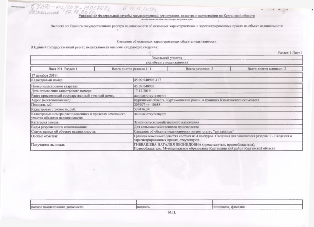                                                                                                               Приложение 2 к договору                                                                                                           аренды земельного участка                                                                          АКТ приема-передачи в аренду земельного участка «____» ___________ 2020г.г. Куртамыш	Во исполнение договора аренды земельного участка отдел экономики, сельского хозяйства,  управления муниципальным имуществом и земельных отношений Администрации Куртамышского района в лице руководителя отдела Гневашевой Наталии Леонидовны, передал, а ________________________ принял(а) земельный участок (далее - Участок) с кадастровым номером 45:09:040903:417  из земель сельскохозяйственного назначения общей площадью 205907 кв.м, вид разрешенного использования – для сельскохозяйственного производства. Земельный участок находится по адресу (местоположение): Российская Федерация, Курганская область, Куртамышский район, в границах Камаганского сельсовета.Земельный участок соответствует количественным и качественным  характеристикам согласно условиям вышеназванного договора.В момент  передачи земельный участок находится  в удовлетворительном состоянии, пригодном для использования  в соответствии с целями и условиями его предоставления.Взаимных претензий у сторон не имеется. Передал:							Принял:    __________________ Гневашева Н.Л.   		________________                                                              ДОГОВОР  № ___                                       АРЕНДЫ  ЗЕМЕЛЬНОГО УЧАСТКАг. Куртамыш                                                                                    «____» ________ 2020 г.На основании протокола от ___________ о результатах аукциона на право заключения договоров аренды земельных участков, отдел экономики, сельского хозяйства, управления муниципальным имуществом и земельных отношений Администрации Куртамышского района, в лице руководителя отдела экономики, управления муниципальным имуществом и земельных отношений Администрации Куртамышского района Гневашевой Н.Л. действующей на основании Положения,, именуемый в дальнейшем «Арендодатель», и  _____________________, ________ г.р., паспорт _______________, зарегистрированный(ая) по адресу: _____________________________________________________________________________  именуемый (ая) в дальнейшем «Арендатор», именуемые в дальнейшем «Стороны»,  заключили настоящий договор о нижеследующем:1. ПРЕДМЕТ ДОГОВОРА1.1. «Арендодатель» предоставляет, а «Арендатор» принимает в аренду земельный участок (далее - Участок) с кадастровым номером 45:09:041701:250 из земель населенных пунктов в границах, указанных в кадастровом паспорте Участка (Приложение 1), прилагаемом к настоящему договору и являющемся его неотъемлемой частью, общей площадью 65716 кв. м, с разрешенным использованием – для ведения сельского хозяйства. Земельный участок находится по адресу (местоположение): Российская Федерация, Курганская область, Куртамышский район, д. Ново-Никольское2. СРОК ДОГОВОРА.2.1 Срок аренды Участка устанавливается с «___»  ________ 2020 г. по «____» _______ 2069 г.3. РАЗМЕР И УСЛОВИЯ ВНЕСЕНИЯ АРЕНДНОЙ ПЛАТЫ.             3.1 Арендная плата вносится «Арендатором» на р/с Получатель платежа: УФК по Курганской области (Администрация Куртамышского района л/с 04433010580)  ИНН  получателя 44511001731, КПП 451101001  ОКТМО  37616464 Номер счет получателя платежа:  40101810000000010002. Наименование банка: ГРКЦ ГУ Банка России по Курганской области г. Курган, Бик Банка: 043735001 КБК: 16211105013050000120,  наименование платежа: Арендная плата за землю (с указанием в назначении платежа, даты и номера Договора аренды). Внесение арендной платы осуществляется равными долями ежеквартально не позднее 20-го числа месяца, следующего за отчетным кварталом.3.2 Размер арендной платы по настоящему договору определен по результатам торгов и составляет _______ рублей _____ копеек.3.3 Не использование земельного участка «Арендатором», а так же отсутствие у «Арендатора» счета, выписанного «Арендодателем» на погашение арендной платы не может служить основанием не внесения арендной платы. 3.4 В случае невнесения «Арендатором» арендной платы в установленный настоящим Договором срок, «Арендатор» уплачивает «Арендодателю» пени за каждый день просрочки в размере 0,1 % от размера платежа, подлежащего оплате за соответствующий расчетный период. 3.5 При наличии задолженности арендатора перед арендодателем денежные средства, поступившие от арендатора независимо от назначения платежа (арендная плата) , арендодатель вправе засчитывать в счет оплаты образовавшейся задолженности в следующей очередности:1. на уплату пеней, штрафов, неустойки;2. на уплату просроченной арендной платы;3. на уплату текущего платежа.4. ПРАВА И ОБЯЗАННОСТИ АРЕНДОДАТЕЛЯ4.1. «Арендодатель» имеет право:- осуществлять контроль за использованием и охраной земель, предоставленных в аренду; вносить в Договор необходимые изменения и уточнения в случае внесения таковых в действующее законодательство по согласованию с «Арендатором», кроме случаев предусмотренных Договором. 4.2. «Арендодатель» обязан:- передать «Арендатору» земельный участок в состоянии, соответствующем условиям Договора - не вмешиваться в хозяйственную деятельность «Арендатора», если она не противоречит условиям Договора и земельному законодательству РФ;- в случае изменения или досрочного расторжения Договора за 30 календарных дней уведомить об этом «Арендатора». - передать земельный участок согласно акта передачи (Приложение 2).5. ПРАВА И ОБЯЗАННОСТИ АРЕНДАТОРА5.1. «Арендатор» имеет право:- использовать Участок в соответствии с целью и условиями его предоставления;- при исчезновении необходимости аренды Участка досрочно расторгнуть Договор, направив не менее чем за 30 календарных дней уведомление об этом Арендодателю;- на сохранение всех прав по Договору при смене собственника переданного в аренду Участка.5.2. «Арендатор» обязан:- соблюдать при использовании земельного участка требования экологических, санитарно-гигиенических, противопожарных и иных правил и нормативов;- использовать Участок в соответствии с целью и условиями его предоставления;- не допускать действий, приводящих к ухудшению качественных характеристик Участка, экологической обстановки на арендуемом Участке;- в случае изменения адреса или иных реквизитов в 10-тидневный срок направить «Арендодателю» письменное уведомление об этом;- вносить арендную плату в размере и сроки установленные разделом 3;- в случае расторжения Договора аренды возвратить Участок «Арендодателю» в состоянии и качестве не хуже первоначального;- в течении пяти календарных дней после государственной регистрации права аренды на земельный участок подтвердить факт государственной регистрации Договора6. УСЛОВИЯ ФОРС - МАЖОРА.6.1. Под форс - мажорными обстоятельствами понимаются обстоятельства непреодолимой силы, такие как пожар, наводнение, гражданские беспорядки, военные действия и т.п., препятствующие одной из сторон исполнять свои обязательства по Договору, что освобождает её от ответственности за неисполнение этих обязательств. При наступлении этих обстоятельств пострадавшая сторона обязана немедленно известить другую. Сообщение должно быть подтверждено документом, выданным уполномоченным на то государственным органом. 6.2. При продолжительности форс - мажорных обстоятельств свыше 14 календарных дней стороны должны встретиться для выработки взаимоприемлемого решения, связанного с продолжением Договора.7. ОСОБЫЕ УСЛОВИЯ ДОГОВОРА7.1. Все без исключения споры, разногласия и другие вопросы, которые возникают или могут возникнуть между Сторонами, касающиеся исполнения сторонами своих обязательств по настоящему Договору, не урегулированные путем переговоров, рассматриваются в судебном порядке в соответствии с действующим законодательством Российской Федерации по месту нахождения Арендодателя.7.2. Договор составлен в 3 (трех) экземплярах, имеющих одинаковую юридическую силу, из которых по одному экземпляру хранится у Сторон и один экземпляр находится в регистрирующем органе.8. РЕКВИЗИТЫ СТОРОН.«Арендодатель»: Отдел экономики, сельского хозяйства, управления муниципальным имуществом и земельных отношений Администрации Куртамышского района.Адрес: Курганская область, г. Куртамыш, ул. 22 Партсъезда, д. 40.«Арендатор»: Адрес: Подписи: 	«Арендодатель» ____________________ в лице руководителя отдела экономики, сельского хозяйства, управления муниципальным имуществом и земельных отношений Администрации Куртамышского района Гневашевой Н.Л. «Арендатор» _____________________  Приложения к Договору: Приложение 1 Копия выписки из ЕГРН.Приложение 2 Акт приема - передачи в аренду земельного участка.                                                                                        Приложение 1 к договору                 аренды земельного участка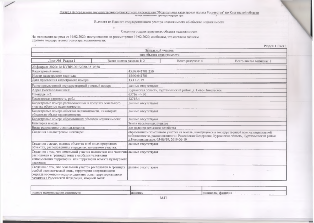                                                                                                               Приложение 2 к договору                                                                                                           аренды земельного участка                                                                          АКТ приема-передачи в аренду земельного участка «____» ___________ 2020г.г. Куртамыш	Во исполнение договора аренды земельного участка отдел экономики, сельского хозяйства,  управления муниципальным имуществом и земельных отношений Администрации Куртамышского района в лице руководителя отдела Гневашевой Наталии Леонидовны, передал, а ________________________ принял(а) земельный участок (далее - Участок) с кадастровым номером 45:09:041701:250 из земель населенных пунктов общей площадью 65716 кв.м, вид разрешенного использования – для ведения сельского хозяйства. Земельный участок находится по адресу (местоположение): Российская Федерация, Курганская область, Куртамышский район, д. Ново-Никольское.Земельный участок соответствует количественным и качественным  характеристикам согласно условиям вышеназванного договора.В момент  передачи земельный участок находится  в удовлетворительном состоянии, пригодном для использования  в соответствии с целями и условиями его предоставления.Взаимных претензий у сторон не имеется. Передал:							Принял:    __________________ Гневашева Н.Л.   		________________                                                                ДОГОВОР  № ___                                       АРЕНДЫ  ЗЕМЕЛЬНОГО УЧАСТКАг. Куртамыш                                                                                    «____» ________ 2020 г.На основании протокола от ___________ о результатах аукциона на право заключения договоров аренды земельных участков, отдел экономики, сельского хозяйства, управления муниципальным имуществом и земельных отношений Администрации Куртамышского района, в лице руководителя отдела экономики, управления муниципальным имуществом и земельных отношений Администрации Куртамышского района Гневашевой Н.Л. действующей на основании Положения,, именуемый в дальнейшем «Арендодатель», и  _____________________, ________ г.р., паспорт _______________, зарегистрированный(ая) по адресу: _____________________________________________________________________________  именуемый (ая) в дальнейшем «Арендатор», именуемые в дальнейшем «Стороны»,  заключили настоящий договор о нижеследующем:1. ПРЕДМЕТ ДОГОВОРА1.1. «Арендодатель» предоставляет, а «Арендатор» принимает в аренду земельный участок (далее - Участок) с кадастровым номером 45:09:041701:249 из земель населенных пунктов в границах, указанных в кадастровом паспорте Участка (Приложение 1), прилагаемом к настоящему договору и являющемся его неотъемлемой частью, общей площадью 52510 кв. м, с разрешенным использованием – для ведения сельского хозяйства. Земельный участок находится по адресу (местоположение): Российская Федерация, Курганская область, Куртамышский район, д. Ново-Никольское.2. СРОК ДОГОВОРА.2.1 Срок аренды Участка устанавливается с «___»  ________ 2020 г. по «____» _______ 2029 г.3. РАЗМЕР И УСЛОВИЯ ВНЕСЕНИЯ АРЕНДНОЙ ПЛАТЫ.             3.1 Арендная плата вносится «Арендатором» на р/с Получатель платежа: УФК по Курганской области (Администрация Куртамышского района л/с 04433010580)  ИНН  получателя 44511001731, КПП 451101001  ОКТМО  37616464 Номер счет получателя платежа:  40101810000000010002. Наименование банка: ГРКЦ ГУ Банка России по Курганской области г. Курган, Бик Банка: 043735001 КБК: 16211105013050000120,  наименование платежа: Арендная плата за землю (с указанием в назначении платежа, даты и номера Договора аренды). Внесение арендной платы осуществляется равными долями ежеквартально не позднее 20-го числа месяца, следующего за отчетным кварталом.3.2 Размер арендной платы по настоящему договору определен по результатам торгов и составляет _______ рублей _____ копеек.3.3 Не использование земельного участка «Арендатором», а так же отсутствие у «Арендатора» счета, выписанного «Арендодателем» на погашение арендной платы не может служить основанием не внесения арендной платы. 3.4 В случае невнесения «Арендатором» арендной платы в установленный настоящим Договором срок, «Арендатор» уплачивает «Арендодателю» пени за каждый день просрочки в размере 0,1 % от размера платежа, подлежащего оплате за соответствующий расчетный период. 3.5 При наличии задолженности арендатора перед арендодателем денежные средства, поступившие от арендатора независимо от назначения платежа (арендная плата) , арендодатель вправе засчитывать в счет оплаты образовавшейся задолженности в следующей очередности:1. на уплату пеней, штрафов, неустойки;2. на уплату просроченной арендной платы;3. на уплату текущего платежа.4. ПРАВА И ОБЯЗАННОСТИ АРЕНДОДАТЕЛЯ4.1. «Арендодатель» имеет право:- осуществлять контроль за использованием и охраной земель, предоставленных в аренду; вносить в Договор необходимые изменения и уточнения в случае внесения таковых в действующее законодательство по согласованию с «Арендатором», кроме случаев предусмотренных Договором. 4.2. «Арендодатель» обязан:- передать «Арендатору» земельный участок в состоянии, соответствующем условиям Договора - не вмешиваться в хозяйственную деятельность «Арендатора», если она не противоречит условиям Договора и земельному законодательству РФ;- в случае изменения или досрочного расторжения Договора за 30 календарных дней уведомить об этом «Арендатора». - передать земельный участок согласно акта передачи (Приложение 2).5. ПРАВА И ОБЯЗАННОСТИ АРЕНДАТОРА5.1. «Арендатор» имеет право:- использовать Участок в соответствии с целью и условиями его предоставления;- при исчезновении необходимости аренды Участка досрочно расторгнуть Договор, направив не менее чем за 30 календарных дней уведомление об этом Арендодателю;- на сохранение всех прав по Договору при смене собственника переданного в аренду Участка.5.2. «Арендатор» обязан:- соблюдать при использовании земельного участка требования экологических, санитарно-гигиенических, противопожарных и иных правил и нормативов;- использовать Участок в соответствии с целью и условиями его предоставления;- не допускать действий, приводящих к ухудшению качественных характеристик Участка, экологической обстановки на арендуемом Участке;- в случае изменения адреса или иных реквизитов в 10-тидневный срок направить «Арендодателю» письменное уведомление об этом;- вносить арендную плату в размере и сроки установленные разделом 3;- в случае расторжения Договора аренды возвратить Участок «Арендодателю» в состоянии и качестве не хуже первоначального;- в течении пяти календарных дней после государственной регистрации права аренды на земельный участок подтвердить факт государственной регистрации Договора6. УСЛОВИЯ ФОРС - МАЖОРА.6.1. Под форс - мажорными обстоятельствами понимаются обстоятельства непреодолимой силы, такие как пожар, наводнение, гражданские беспорядки, военные действия и т.п., препятствующие одной из сторон исполнять свои обязательства по Договору, что освобождает её от ответственности за неисполнение этих обязательств. При наступлении этих обстоятельств пострадавшая сторона обязана немедленно известить другую. Сообщение должно быть подтверждено документом, выданным уполномоченным на то государственным органом. 6.2. При продолжительности форс - мажорных обстоятельств свыше 14 календарных дней стороны должны встретиться для выработки взаимоприемлемого решения, связанного с продолжением Договора.7. ОСОБЫЕ УСЛОВИЯ ДОГОВОРА7.1. Все без исключения споры, разногласия и другие вопросы, которые возникают или могут возникнуть между Сторонами, касающиеся исполнения сторонами своих обязательств по настоящему Договору, не урегулированные путем переговоров, рассматриваются в судебном порядке в соответствии с действующим законодательством Российской Федерации по месту нахождения Арендодателя.7.2. Договор составлен в 3 (трех) экземплярах, имеющих одинаковую юридическую силу, из которых по одному экземпляру хранится у Сторон и один экземпляр находится в регистрирующем органе.8. РЕКВИЗИТЫ СТОРОН.«Арендодатель»: Отдел экономики, сельского хозяйства, управления муниципальным имуществом и земельных отношений Администрации Куртамышского района.Адрес: Курганская область, г. Куртамыш, ул. 22 Партсъезда, д. 40.«Арендатор»: Адрес: Подписи: 	«Арендодатель» ____________________ в лице руководителя отдела экономики, сельского хозяйства, управления муниципальным имуществом и земельных отношений Администрации Куртамышского района Гневашевой Н.Л. «Арендатор» _____________________  Приложения к Договору: Приложение 1 Копия выписки из ЕГРН.Приложение 2 Акт приема - передачи в аренду земельного участка.                                                                                        Приложение 1 к договору                 аренды земельного участка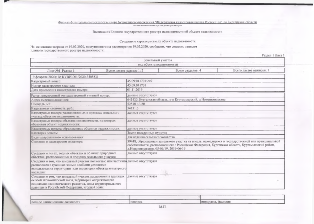                                                                                                               Приложение 2 к договору                                                                                                           аренды земельного участка                                                                          АКТ приема-передачи в аренду земельного участка «____» ___________ 2020г.г. Куртамыш	Во исполнение договора аренды земельного участка отдел экономики, сельского хозяйства,  управления муниципальным имуществом и земельных отношений Администрации Куртамышского района в лице руководителя отдела Гневашевой Наталии Леонидовны, передал, а ________________________ принял(а) земельный участок (далее - Участок) с кадастровым номером 45:09:041701:249 из земель населенных пунктов общей площадью 52510 кв.м, вид разрешенного использования – для ведения сельского хозяйства. Земельный участок находится по адресу (местоположение): Российская Федерация, Курганская область, Куртамышский район, д. Ново-Никольское.Земельный участок соответствует количественным и качественным  характеристикам согласно условиям вышеназванного договора.В момент  передачи земельный участок находится  в удовлетворительном состоянии, пригодном для использования  в соответствии с целями и условиями его предоставления.Взаимных претензий у сторон не имеется. Передал:							Принял:    __________________ Гневашева Н.Л.   		________________